Анкета обучающегосяФ.И.О.____________________________________________________________________________Дата рождения_____________________________________________________________________Паспортные данные (серия/№, кем и когда выдан)___________________________________________________________________________________________________________________________________________________________________________________________________________СНИЛС (номер) ____________________________________________________________________ИНН (номер)_______________________________________________________________________Серия/№ диплома об образовании ____________________________________________________учебное заведение  _________________________________________________________________год окончания______________________________________________________________________Окончил (а) интернатуру, ординатуру, аспирантуру  по специальности________________________________________________________________________________________________________год окончания __________________, учебное заведение ____________________________________________________________________________________________________________________Серия /№ диплома о проф. переподготовке (при наличии)_________________________________специальность_____________________________________________________________________кем выдан_________________________________________________________________________дата выдачи________________________________________________________________________Серия /№  сертификата_____________________________, регистрационный  №______________ кем и когда выдан___________________________________________________________________Общий медицинский стаж____________________________________________________________Занимаемая должность в настоящее время _______________________________________________________________________________________________________________________________Основное место работы (наименование организации)_______________________________________________________________________________________________________________________Адрес фактического места проживания__________________________________________________________________________________________________________________________________Ученая степень ____________________________________________________________________Работа в научно-исследовательском учреждении или преподавательская деятельность в настоящее время ___________________________________________________________________ Из какого источника Вы узнали о нашей организации?___________________________________Контактные данные: тел.__________________  e-mail (личный) ____________________________Дата  «____» ________201 _ г.                                Подпись ___________________________Директору  ООО «Институт дополнительного образования «Медэксперт»», Зыряновой Ульяне Викторовнеот ______________________________________зарегистрированн (ого/ой) по адресу:  телефон:________________________________E-mail:__________________________________ЗАЯВЛЕНИЕПрошу Вас зачислить меня на обучение по дополнительной профессиональной программе 					(наименование программы)С государственной лицензией на осуществление образовательной деятельности, Уставом и Правилами внутреннего распорядка обучающихся Института дополнительно образования «Медэксперт», правилами приёма и организацией обучения по дополнительным профессиональным программам, реализация которых осуществляется с использованием электронного обучения, дистанционных технологий обучения, а также с информацией об ответственности за подлинность документов, подаваемых при поступлении, ознакомлен(а).Даю согласие на сбор и хранение в течение 5-ти лет моих персональных данных в ООО «Институт дополнительного образования «Медэксперт»».___________________                                              ________ /_______________                    (дата)   							(подпись, расшифровка)Председателю экзаменационной комиссии по проведению сертификационного экзамена по специальности 
«_____________________________________________________________________________»от ________________________________________зарегистрированн (ого/ой)________по адресу:                                                                     Контактный телефон:_____________________E-mail:__________________________________                                                   ЗАЯВЛЕНИЕПрошу Вас допустить меня к сдаче сертификационного экзамена  по  специальности «__________________________________________________________________________________________________________________________________». Копии документов предоставлены и хранятся в личном деле.___________________                                              ________ /_______________                    (дата)   							(подпись, расшифровка)СОГЛАСИЕна обработку персональных данныхЯ, ___________________________________________________________________________________________________________________________________________________,(фамилия, имя, отчество субъекта персональных данных)в соответствии с п. 4 ст. 9 Федерального закона от 27.07.2006 № 152-ФЗ "О персональных данных", зарегистрированн(ый/ая) по адресу: ___________________________________________________________________________________________________________________,документ, удостоверяющий личность: _________________________________________________________________________________________________________________________,(наименование документа, №, сведения о дате выдачи документа и выдавшем его органе)даю согласие на обработку моих персональных данных, то   есть   на   совершение   действий, предусмотренных п.  3 ст.  3 Федерального закона от 27.07.2006 N 152-ФЗ "О персональных данных" обществом с ограниченной ответственностью «Институт дополнительного образования «Медэксперт»», находящегося по адресу: г. Красноярск, ул. Партизана Железняка, д. 21а, пом. 131 с целью обеспечения и ведения образовательного процесса, гражданско-правового и трудового взаимодействия.Перечень персональных данных:Ф.И.О., номер телефона, адрес эл. почты, данные паспорта, данные документов об образовании, данные о трудовой деятельности, данные о заключении и расторжении брака, ИНН, СНИЛС, адрес проживания.Настоящее согласие действует со дня  его подписания до дня отзыва в письменной форме.    "_____"___________________ ________ г.    Субъект персональных данных:    __________________/__________________________	      (подпись)   		       (Ф.И.О.)Директору ООО «Институт дополнительного образования «Медэксперт»»,Зыряновой Ульяне Викторовнеот ______________________________________(фамилия, имя, отчество)Данное заявление заполняется в случае необходимости отправки документов почтой РоссииЗАЯВЛЕНИЕПрошу отправить мои документы (нужное подчеркнуть):   Удостоверение о повышении квалификации   Сертификат специалиста   Диплом о профессиональной переподготовкепочтой, по адресу:индекс:____________________________________________________________область:___________________________________________________________край:______________________________________________________________населённый пункт:_________________________________________________улица:_____________________________________________________________№ дома____________________________________________________________№ квартиры/офиса__________________________________________________кому:_________________________________________________________________________________                                              ________ /_______________                    (дата)   							(подпись, расшифровка)Форма заявкидля юридического лица (медицинской организации)_____________________/ _______________________________М.П.              Подпись и расшифровка ответственного лицаФорма заявкидля физического лица _____________________/ _______________________________Подпись и расшифровка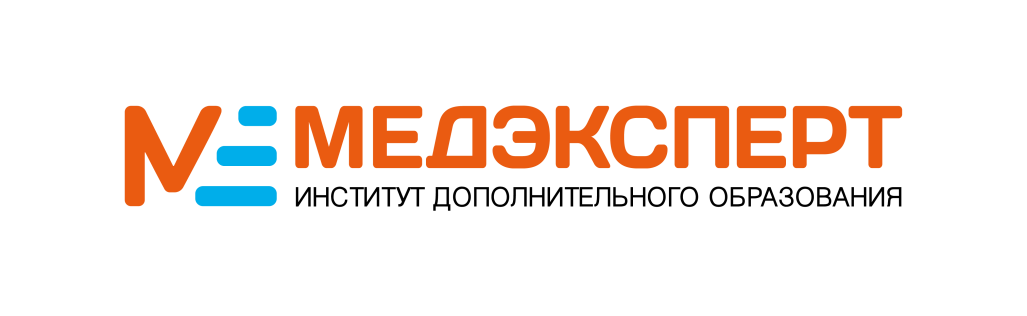 Институт дополнительного образования «МЕДЭКСПЕРТ»660022, Красноярский край, г. Красноярск, ул. Партизана Железняка, 21 А, пом. 131тел. 8 (391) 270-99-21, e-mail: eks-24@mail.ruwww.med-expert-24.ruИнформация об организацииИнформация об организацииИнформация об обучающемся (обучающихся)Информация об обучающемся (обучающихся)Информация об обучающемся (обучающихся)Наименование циклаЖелаемая дата зачисленияКоличество часовФорма обученияНаименование организацииФИО контактного лица, должность и телефонРеквизиты организацииФИО и паспортные данныеКонтакты (ЛИЧНЫЕ:адрес эл.почты и телефон)Наименование  циклаКоличество часовФорма обученияЖелаемая дата зачисленияИнформация об обучающемсяИнформация об обучающемсяНаименование  циклаКоличество часовФорма обученияЖелаемая дата зачисленияФИО и паспортные данныеКонтакты (адрес эл.почты и телефон)